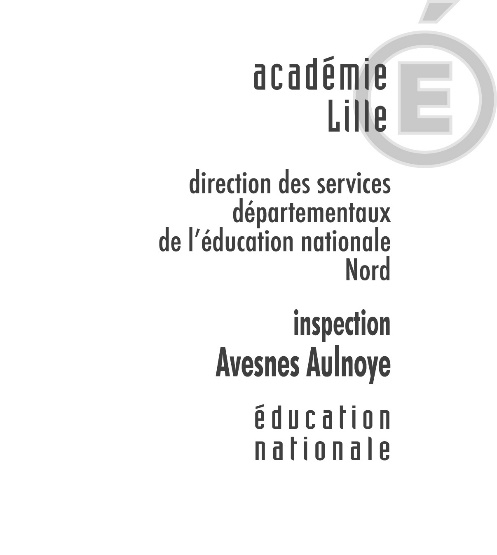 INTERVENANT EXTERIEUR BENEVOLEANNEE 20____/20____A ………………………………………. le ____/____/20____L__ Direct________Place du Docteur Guersant 59620 AULNOYE-AYMERIES – Tél : 03.27.69.79.60   Fax : 03.27.69.79.69ECOLE CONCERNEE :ECOLE CONCERNEE :ECOLE CONCERNEE :ECOLE CONCERNEE :ECOLE CONCERNEE :ECOLE CONCERNEE :ECOLE CONCERNEE :NATURE DE L’INTERVENTION :NATURE DE L’INTERVENTION :NATURE DE L’INTERVENTION :NATURE DE L’INTERVENTION :Volume horaire HEBDO :Période concernée :Volume horaire HEBDO :Période concernée :Volume horaire HEBDO :Période concernée :INTERVENANT :INTERVENANT :INTERVENANT :NOM-PRENOMNOM-PRENOMINTERVENANT :INTERVENANT :INTERVENANT :Date de naissanceDate de naissanceINTERVENANT :INTERVENANT :INTERVENANT :Adresse personnelleAdresse personnelleINTERVENANT :INTERVENANT :INTERVENANT :ProfessionProfessionINTERVENANT :INTERVENANT :INTERVENANT :Diplôme ou attestation (relatif à l’intervention)Diplôme ou attestation (relatif à l’intervention)CLASSES CONCERNEESCLASSES CONCERNEESCLASSES CONCERNEESCLASSES CONCERNEESCLASSES CONCERNEESCLASSES CONCERNEESCLASSES CONCERNEESNom de l’enseignantNiveauJours et heures d’interventionJours et heures d’interventionJours et heures d’interventionJours et heures d’interventionObservations